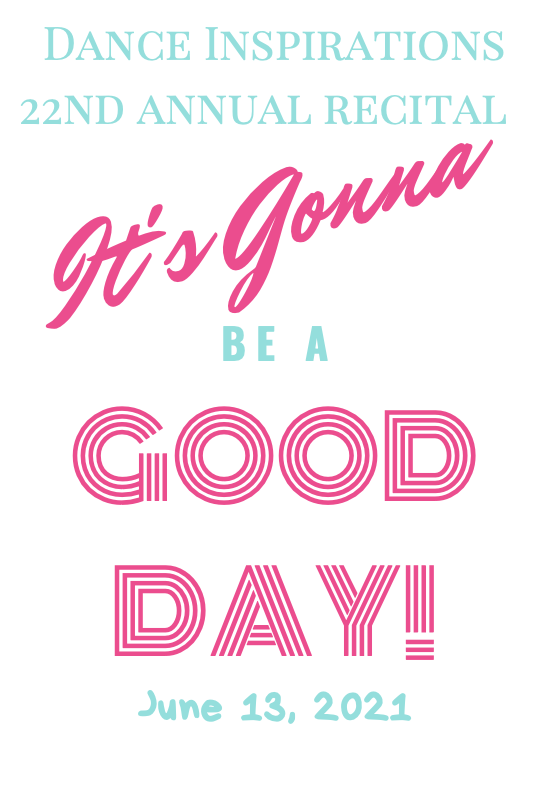 SHOW 1 at 11:00am Into the Woods - Musical Theater Jazz ‑ Teacher: Meghan DemersVivian Gray, Audrey Malone, Allyson Moore, Rylynn Nagy, Abigail Poole & Abby PorterRhinoceros Tap – Tap - Teacher: Amy Blanchard Hazel Hildreth, Meredith Lemire & Sarah Rogenski3. Favorite Things – Ballet - Teacher: Kate WestonMegan Flaherty, Avery Foor, Gianna Kelly & Cloe RochevilleWith My Foot - Tap - Teacher: Carolyn Coskren & Kate WestonCamdyn Caldwell, Alice Heard, Zelda Heard, Lacey Low, Logan Pitts, Anya Yadav & Devi YadavSurvivor- HIP‑HOP - Teacher: Meghan DemersAverie Greenwood, Kennedy Locke & Abby PorterMonkey See, Monkey Do! Tap - Teacher: Melanie NajarianCharlotte Parda, Henry Pitts, Sarah Rogenski & Auroya TonkinHave it all – Teacher: Carolyn Coskren Juliette AndersonSwitch - HIP‑HOP - Teacher: Kaleigh NelsonAlly Boyer, Lorelei Dodge, Meghan Fossum, Rylee Greenwood, Olive Hildreth, Gianna Kelly, Olivia Pedemonti & Georgia SkafidasSHOW 2 at 12:00Tap Those Toes - Teacher: Juliette Anderson Paisley Bennett, Lydia Foor, Liberty Lobsinger, Paislee Mulcahy, Bria Pratte & Penny Schools Descendants Mash Up ‑ Teacher: Meghan DemersHarper Clark, Sutton DeRoche, Jocelin Henley, Amelia Kerr, Molly Kerr, Juliana Maguire & Julia Schools 3	This Little Piggy ‑ Teacher: Carolyn CoskrenHazel Cabral, Kace Duckrow Fonda, Rye Duckrow Fonda, Sadie Fucella, Lydia Kaempfer, Lydia Miner, Delaney Nelson & Blair Uhouse4	Dance with Somebody- Teacher: Kenzie Thorpe Delaney Afflick, Emilee Burgess, Kylie Crowe, Gavin Johnson, Gabriella Kangas & Norah Lanigan5	Sea Cruise ‑ Teacher: Amy BlanchardSerenity Barberian, Aila Bascelic, Juliet Delude, Emerson Herr, Hannah Kerr, Kelsea Moore & Aria Nagy6	Girls Just Wanna Have Fun ‑ Teacher: Meghan DemersAlly Boyer, Sutton DeRoche, Juliette Doherty & Penny Schools7	Lady Bug Boogie	‑ Teacher: Carolyn CoskrenKamryn Cabral, Rye Duckrow Fonda, Serena LaPlante, Eloise Miller, Macie Palmisano, Bria Pratte, Charlotte Towle & Cora Ward8	Hey Good Lookin'	‑ Teacher: Carolyn Coskren Delaney Afflick, Emilee Burgess, Kylie Crowe, Gavin Johnson, Gabriella Kangas & Norah LaniganShow 3 at 1:00 pm We Got The Beat - Teacher: Carolyn Coskren Eva Ashworth, Ally Boyer, Aleksandra Graham-Binder, Caia Kimball, Mallory Sanford, Addison Sargent & Jada Walker Once Upon A Dream - Teacher: Amy BlanchardLuke Ashworth, Adeline Bergeron, Emaleigh Boucher, Adelyn Crowley, Elaine Gilchrist Emerson, Herr, June O’Brien, Emersyn Scroggins, Kevin Ward & Norah WilkeningHit Me Up - Teacher: Laurie Lucier Reese Cutchens, Caleigh Epple, Thomas Henley, Madelyn Robert, Norah Robert, Pemberley Scroggins & Olivia Thibeault Hey Good Lookin'	‑ Hey Good Lookin' ‑ Teacher: Carolyn Coskren Delaney Afflick, Emilee Burgess, Kylie Crowe, Gavin Johnson, Gabriella Kangas & Norah LaniganOpus 72 - Teacher: Laurie Lucier Eva Ashworth, Layla Hildum, Addison Sargent, Jada Walker Can't Stop This Feeling - Teacher: McKenzie Thorpe Addy Abbott, Mia Milicevic & Mallory Sanford Have it all Juliette AndersonNeutron Dance - Teacher: Carolyn Coskren Ally Boyer, Jocelin Henley, Caia Kimball, MJ Pineo & Addison Sargent Fabulous – Teacher Meghan Demers Eva Ashworth								 Going to the Zoo - Teacher: Carolyn Coskren Charlotte Dunn, Reese Gallagher, Lilah Hall, Madison Kallelis, Elijah Lister, Charlotte Robert & Zoey York Monkey Monkey - Teacher: Amy Blanchard Luke Ashworth, Adeline Bergeron, Emaleigh Boucher, Adelyn Crowley, Elaine Gilchrist, Emerson Herr, June O’Brien, Emersyn Scroggins, Kevin Ward & Norah Wilkening
12       Exceptional - Teacher: Melanie Najarian Eva Ashworth, Aleksandra Graham-Binder, Caia Kimball, Mallory Sanford, Addison Sargent & Jada Walker Show 4 at 2:00pm 1	Heartbeat DrumBeat ‑ Teacher: Carolyn CoskrenIsabella Delude, Avah Rose Fiske, Ada Fisher Kinsley Foss, Ainsley Herr, Isabelle Huntley, Macie Pampel, Ava Perrault & Riley PodrazaBeautiful ‑ Teacher: Melanie NajarianDelaney Afflick, Eva Ashworth, Aleksandra Graham‑Binder & Norah LaniganCrazy In Love ‑ Teacher: Carolyn CoskrenJuliette Anderson, Jillian Calangelo, Kaleigh Nelson & Damien SaltmarshAlphabet Boogie - Teacher: Carolyn Coskren & Kate Weston Gigi Allen, Sylvia Fisher, Paytin Flournoy, Delaney Gilbert, Lucy Liane, Lillian Norko, Rowan Palys, Finlay Perry & Lydia PinetteWalk the Dinosaur	‑ Teacher: Meghan Demers 	Isabella Delude, Avah Rose Fiske, Avery Foor, Kinsley Foss, Ainsley Herr, Isabelle Huntley, Macie Pampel & Riley Podraza8	The Royal Princess	Eva Ashworth9	Got A Feeling	Delaney Afflick10	Pachelbel's Canon in D ‑ Teacher: Amy BlanchardIsabella Delude, Sutton DeRoche, Avah Rose Fiske, Constance Fisher, Kinsley Foss, Ainsley Herr, Isabelle Huntley & Riley Podraza11	I Miss You, I'm Sorry – McKenzie Thorpe 	Damien Saltmarsh12	Burn It Up ‑ Teacher: Meghan DemersEva Ashworth, Benjamin Delude, Isabella Delude, Artemis Emmett, Avery Foor, Norah Lanigan & Cloe RochevilleShow 5 at 3:00pm Crazy in Love ‑ Teacher: Carolyn CoskrenJuliette Anderson, Jillian Calangelo, Kaleigh Nelson & Damien Saltmarsh What’s This? - Teacher: Carolyn CoskrenCaleb Anderson3	Tiny Dancer	‑ Teacher: Melanie NajarianDelaney Afflick, Norah Lanigan & Brynna Streeter4	Fabulous Feet – Meghan Demers Gavin Johnson5	Memories‑ Teacher: Laurie LucierCaleb Anderson, Jillian Calangelo, Keisha Johnson & Damien Saltmarsh6	Have it all – Teacher: Carolyn Coskren Juliette Anderson 7	Dance with Somebody- Teacher: McKenzie Thorpe Delaney Afflick, Emilee Burgess, Kylie Crowe, Gavin Johnson, Gabriella Kangas, Norah Lanigan, & Brynna Streeter8	I Miss you, I'm Sorry - Teacher: McKenzie Thorpe 	Damien Saltmarsh9	Razzle Dazzle ‑ Teacher: Amy BlanchardArtemis Emmett, Ettie Henderson, Keisha Johnson & LuLu Morrissette10	Celebration	‑ Teacher: Meghan DemersAddisyn Clark, Cosette Franney, Skyelee Perkins, Evelynn Sanchez, May Silverstein & Nora Winter11	Lovely‑ Teacher: McKenzie ThorpeCaleb Anderson, Juliette Anderson & Damien Saltmarsh12	Dig It - Teacher: Meghan DemersJillian Calangelo13	Gluck ‑ Iphigénie en Aulide, Act II: ‑ Teacher: Amy BlanchardDelaney Afflick, Emilee Burgess, Kylie Crowe, Gavin Johnson, Gabriella Kangas, Norah Lanigan, Allyson Moore & Brynna Streeter14	Days in the Sun ‑ Teacher: Laurie LucierAila Bascelic, Camryn Cote, Alexis Durgin, Kennedy Durgin, Annabella Toribio & Valentina Toribio15	Break Free ‑ Teacher: McKenzie ThorpeCaleb Anderson, Juliette Anderson, Jillian Calangelo, Artemis Emmett & Damien Saltmarsh16	Hey Good Lookin'	‑ Teacher: Carolyn Coskren Delaney Afflick, Emilee Burgess, Kylie Crowe, Gavin Johnson, Gabriella Kangas, Norah Lanigan & LuLu Morrissette